Zawartka Igor
Klasa 3ia
Grupa 2
2022.03.10
Ćwiczenie 9. – OpenVPN Konfiguracja serwera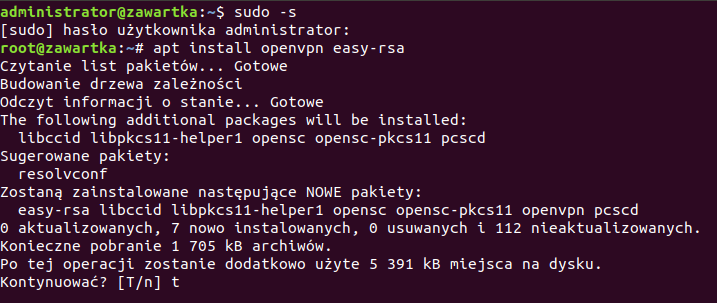 Obrazek 1: Instalacja pakietów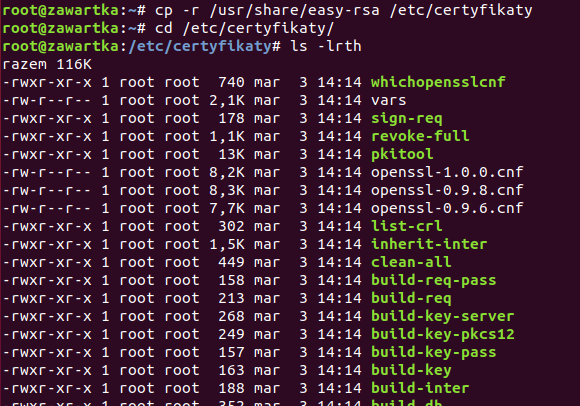 Obrazek 2: Skopiowanie plików open-rsa do katalogu roboczego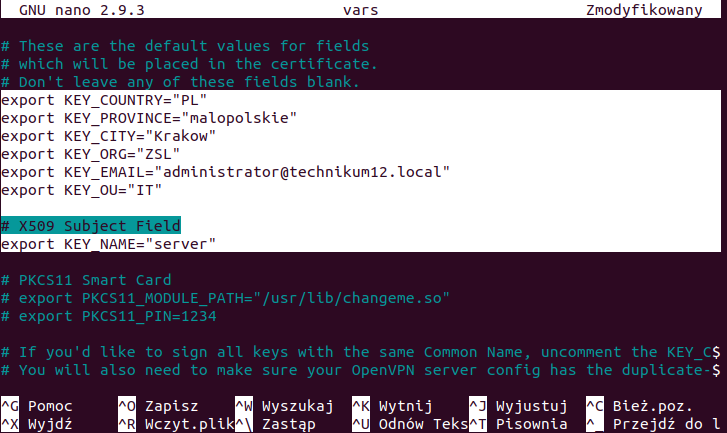 Obrazek : Zmiana 7 wartości w około 80% pliku vars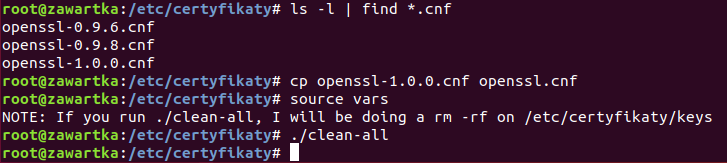 Obrazek : Wybranie pliku konfiguracyjnego w wersji 1.0.0 (skopiowanie go jako openssl.cnf) i zastosowanie zmian poleceniami source vars i ./clean-all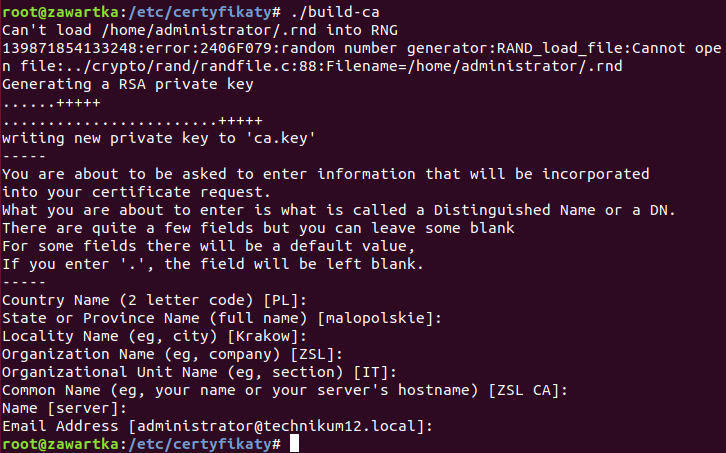 Obrazek : Utworzenie centrum autoryzacji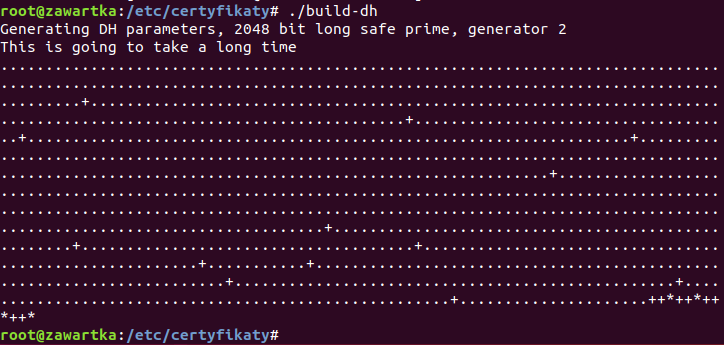 Obrazek : Wygenerowanie certyfikatu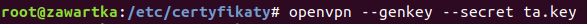 Obrazek : Wygenerowanie klucza OpenVPN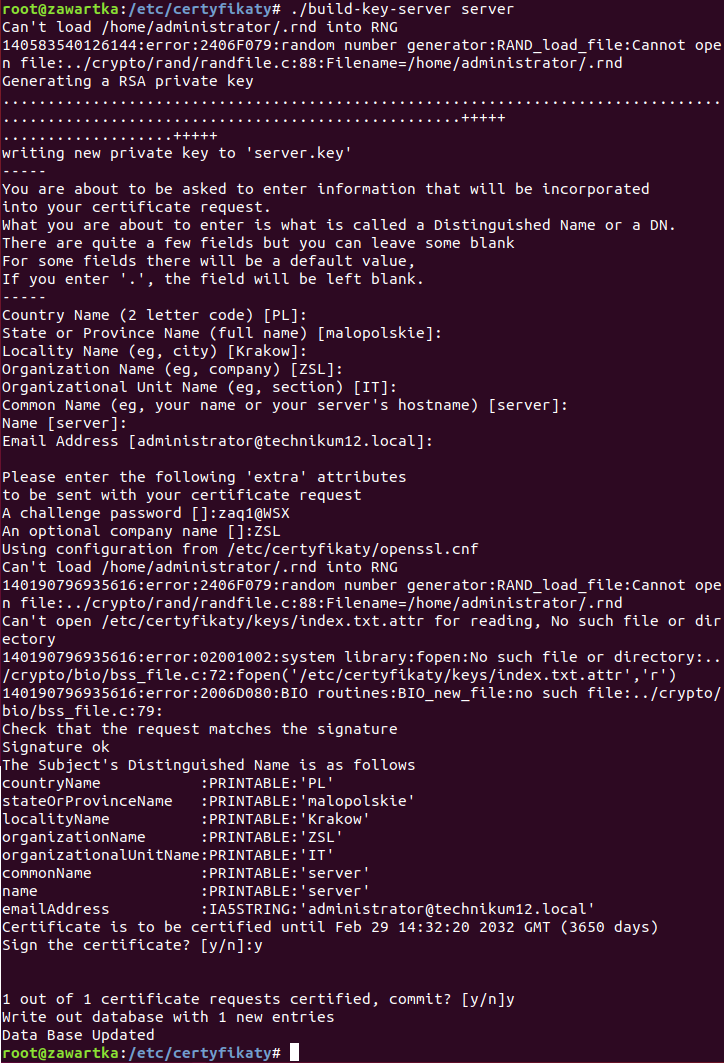 Obrazek : Wygenerowanie klucza serwera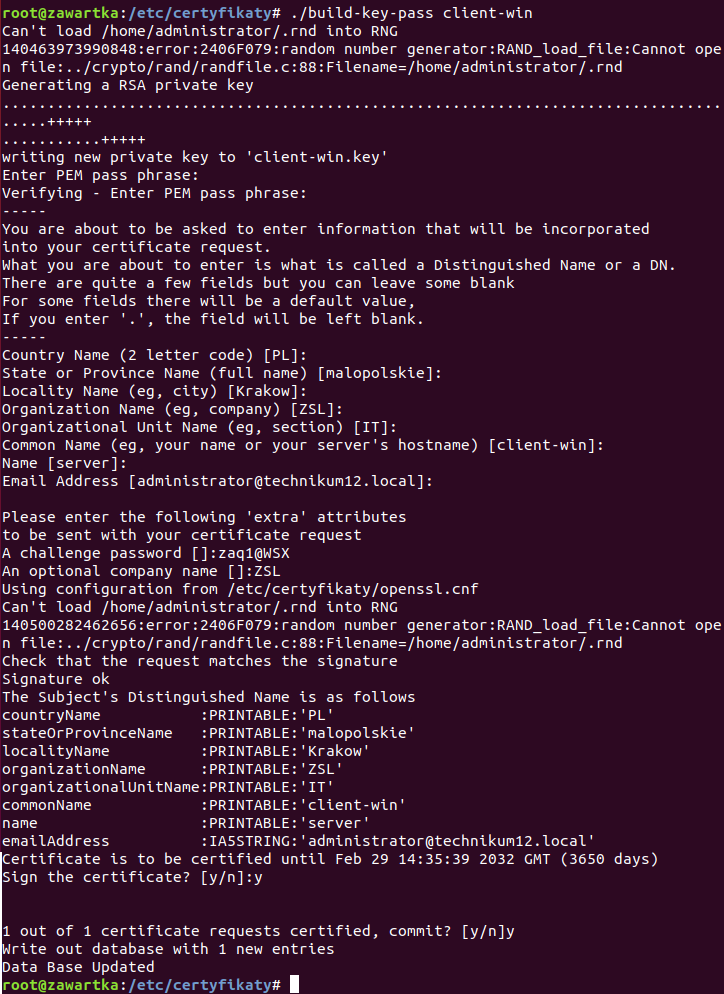 Obrazek : Wygenerowanie klucza klienta Windows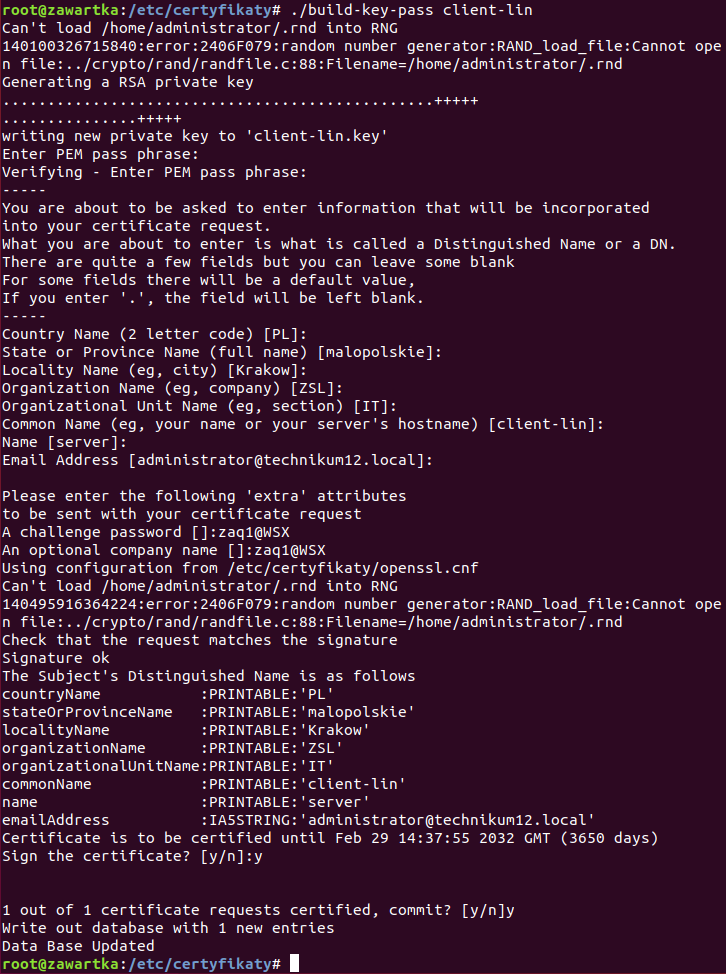 Obrazek : Wygenerowanie klucza dla klienta Linux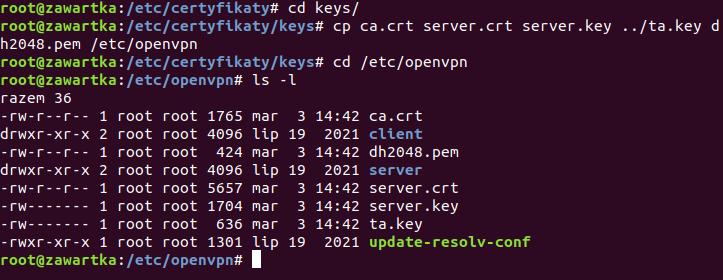 Obrazek : Przekopiowanie części kluczy do /etc/openvpn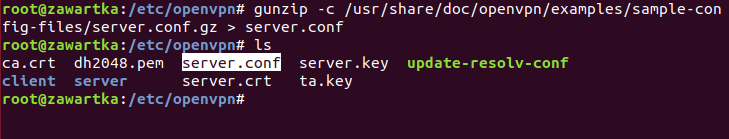 Obrazek : Skopiowanie pliku z domyślną konfiguracją do folderu /etc/openvpn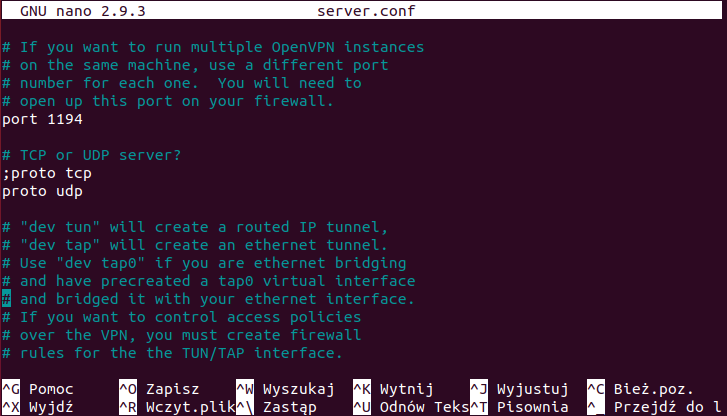 Obrazek : Edycja pliku server.conf; Upewnienie się, że wybranym protokołem jest UDP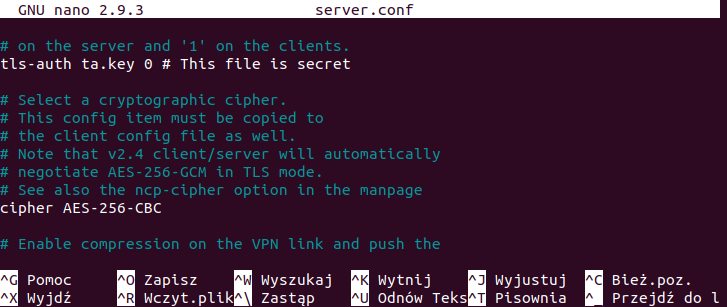 Obrazek : Upewnienie się, że linijka z tls-auth nie jest zakomentowana oraz że wybraną metodą szyfrowania jest AES-256-CBC.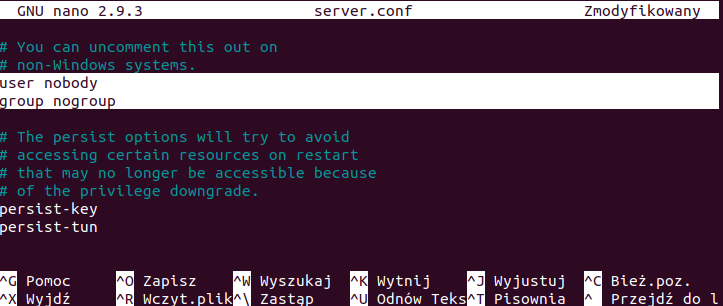 Obrazek : Odkomentowanie tych dwóch linijek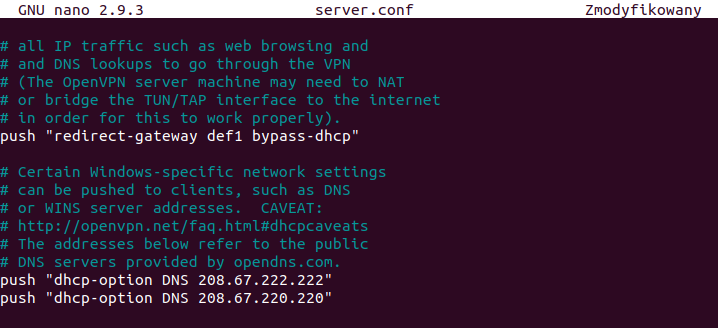 Obrazek : Odkomentowanie tych linijek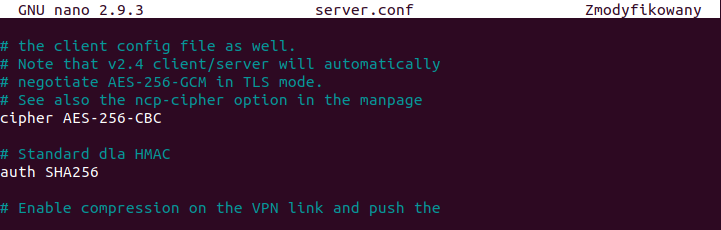 Obrazek : Wybranie standardu autoryzacji dla HMAC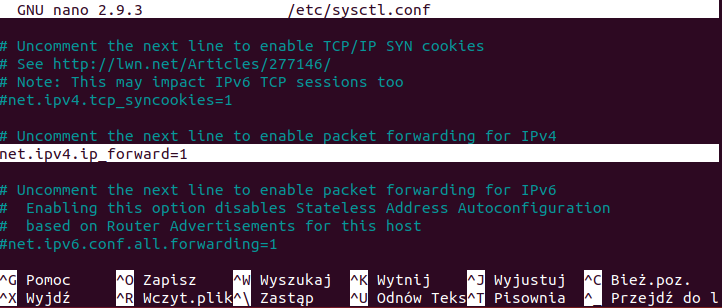 Obrazek : Upewnienie się, że w pliku /etc/sysctl.conf ta linijka nie jest zakomentowana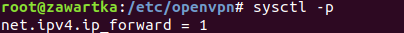 Obrazek : Sprawdzenie ustawień przekierowania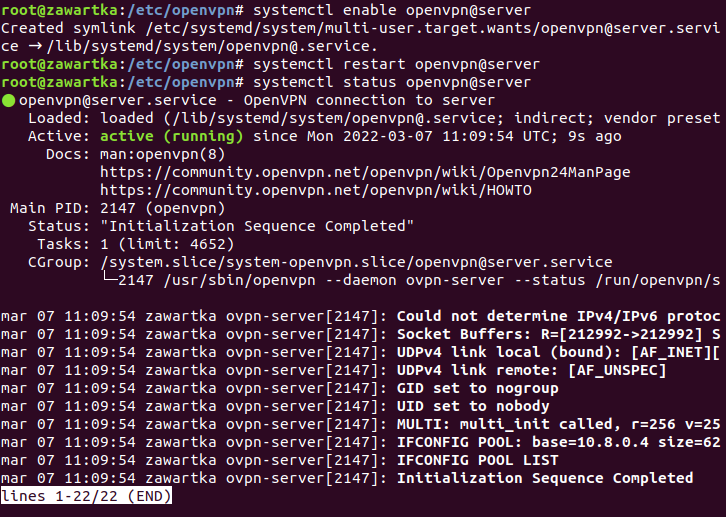 Obrazek : Ustawienie włączania daemona openVPN przy restartcie, zrestartowanie go i sprawdzenie statusu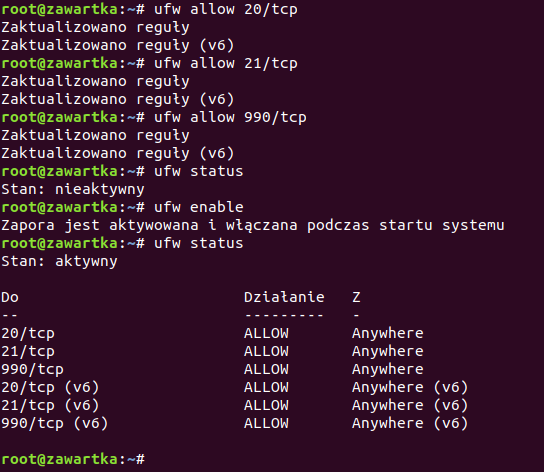 Obrazek : Dodanie wyjątków do zapory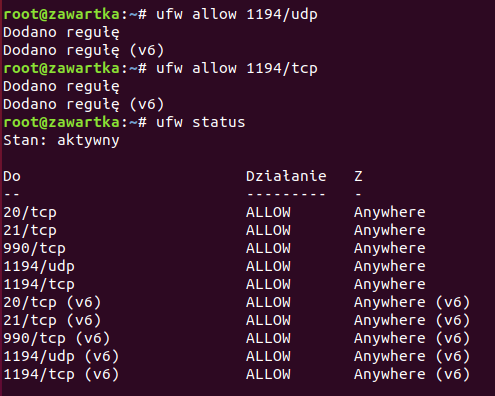 Obrazek : Dodanie kolejnych wyjątków do zapory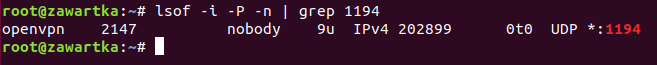 Obrazek : Sprawdzenie, czy OpenVPN rozpoczął działanieUtworzenie pliku konfiguracyjnego dla klienta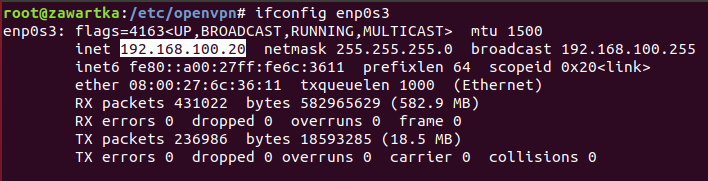 Obrazek : Sprawdzenie IP serwera (karty bridged)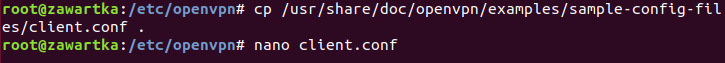 Obrazek : Skopiowanie przykładowego pliku konfiguracyjnego dla klienta do /etc/openvpn i otwarcie go do edycji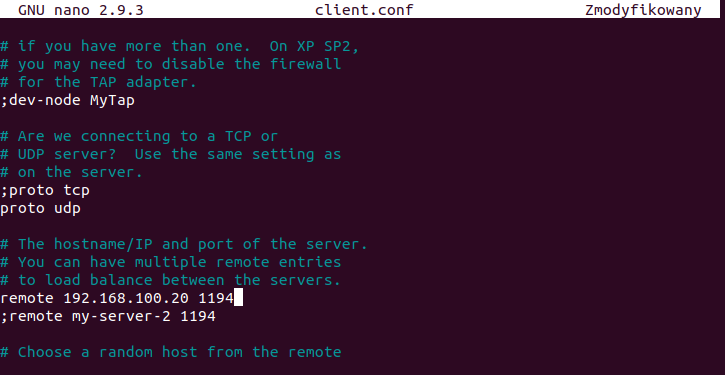 Obrazek : Upewnienie się, że wybranym protokołem jest UDP oraz wybrany jest właściwy adres IP (serwera) i port 1194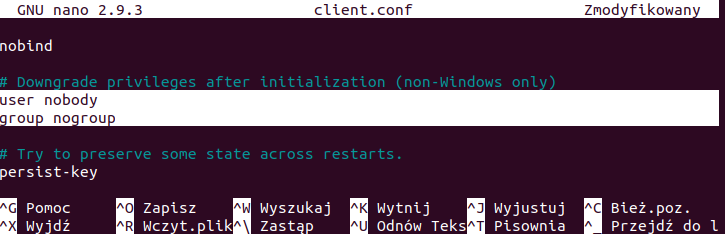 Obrazek : Obniżenie uprawnień tak samo, jak w pliku serwera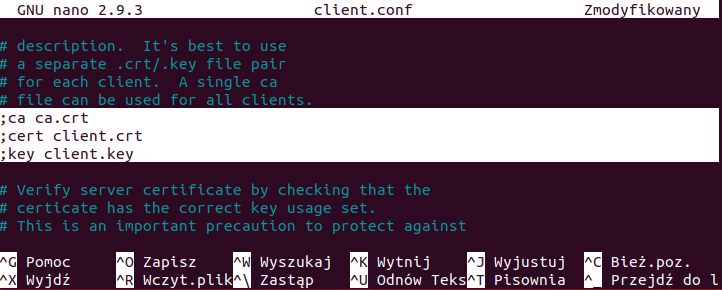 Obrazek : Zakomentowanie odwołań do plików z certyfikatami, dopiszemy je na końcu pliku konfiguracyjnego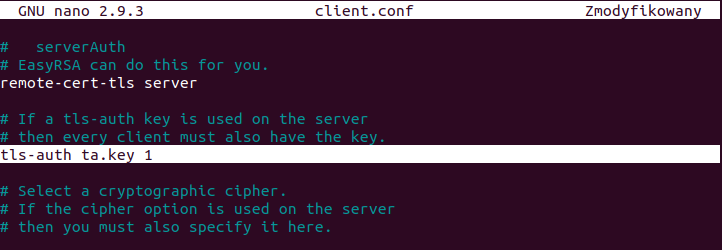 Obrazek : Upewnienie się, że ta linijka jest odkomentowana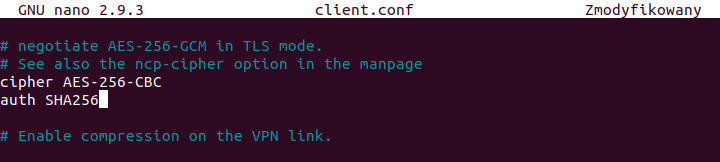 Obrazek : Określenie standardów kryptograficznych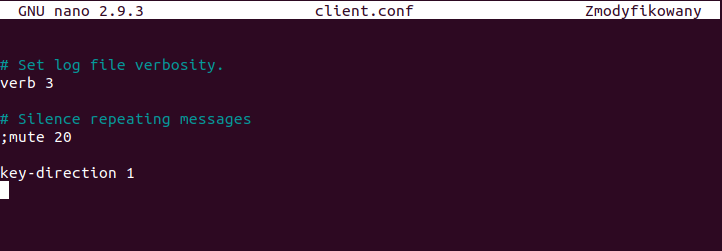 Obrazek : Dopisanie key-direction 1 na końcu pliku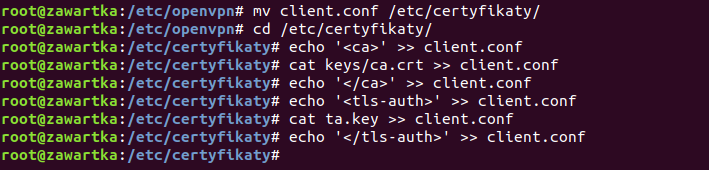 Obrazek : Przeniesienie pliku do /etc/certyfikaty i dopisanie zawartości plików z kluczami na koniec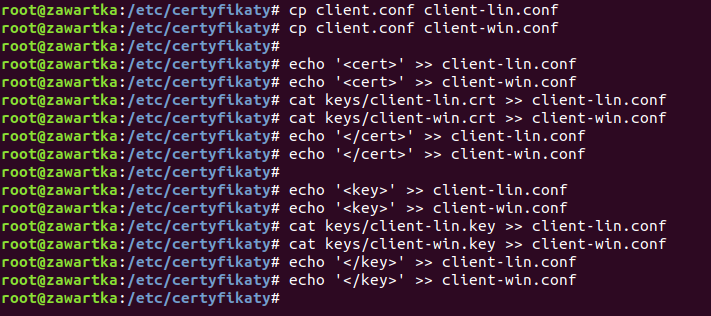 Obrazek : Rozdzielenie konfiguracji na klienta Linux oraz Windows i dopisanie odpowiednich certyfikatów i kluczy do każdego z plików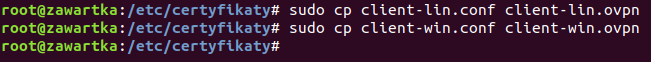 Obrazek : Zmiana rozszerzeń plików konfiguracyjnychKonfiguracja klienta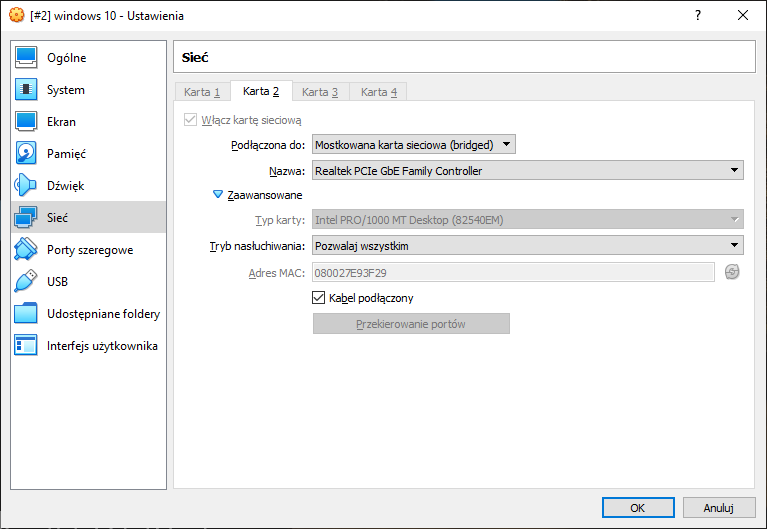 Obrazek 35: Konfiguracja karty sieciowej klienta (pierwsza wyłączona)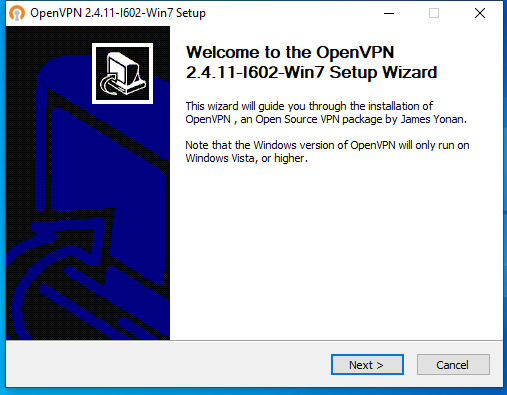 Obrazek : Instalacja klienta OpenVPN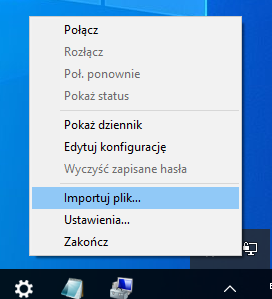 Obrazek : Zaimportowanie pliku konfiguracyjnego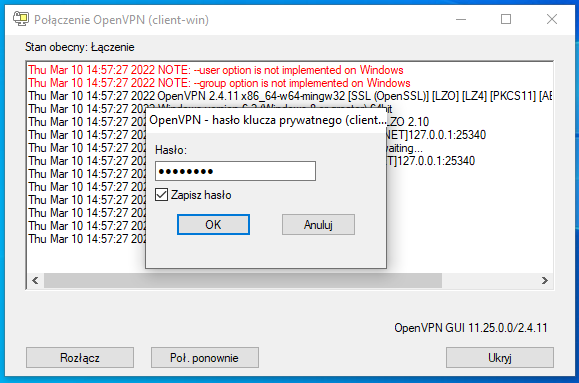 Obrazek : Podanie hasła i potwierdzenie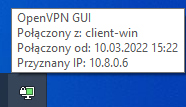 Obrazek : Udało się połączyć!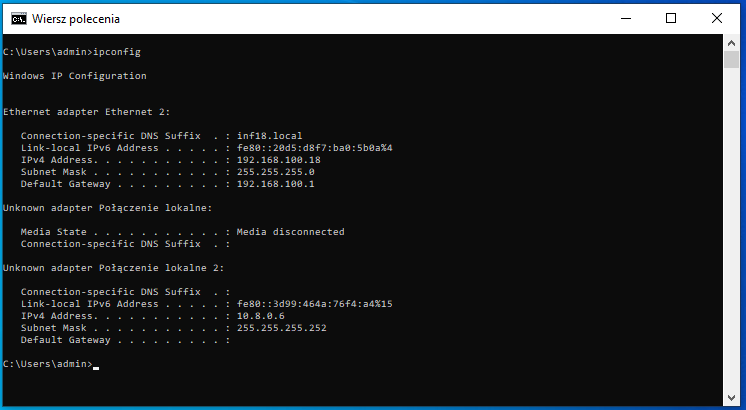 Obrazek : Ipconfig z klienta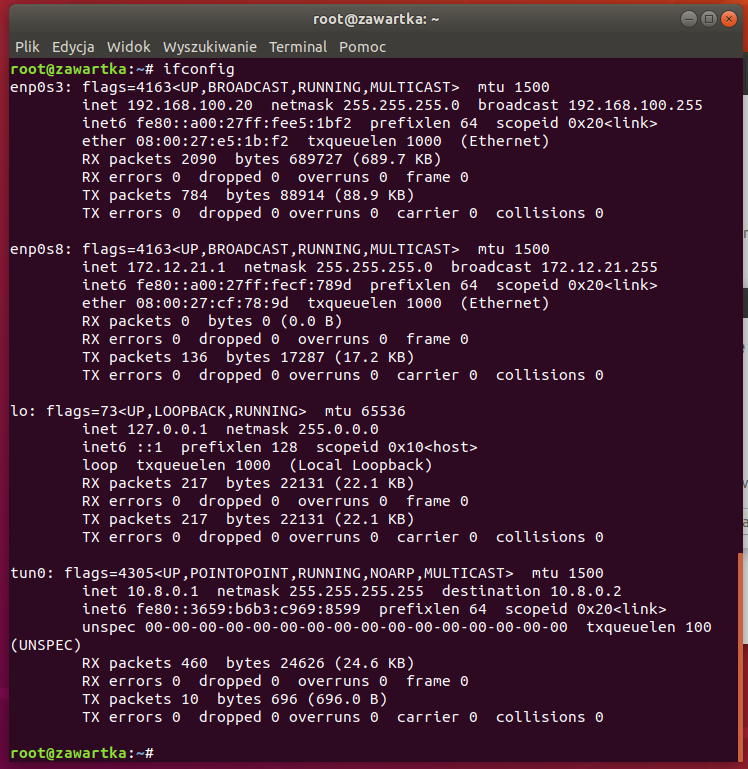 Obrazek : Ifconfig z serwera